How to  submit a proposal on EasychairLick on the submission link of EADMT conference : https://easychair.org/conferences/?conf=eadmt22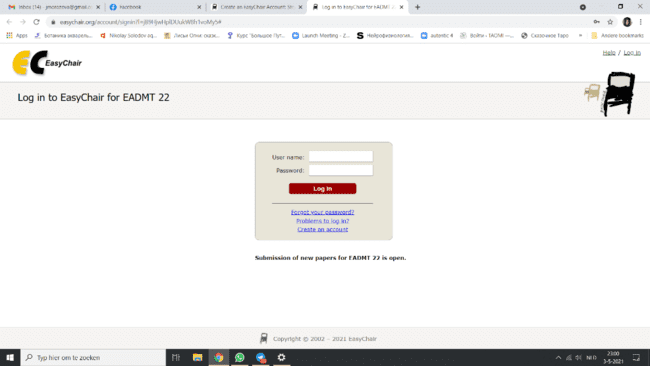 You  get  tot this screen. If you already have an account  on EasyChair -  login  and  the job is done! If you are using  Easychair fort he first time, you need to create an account.New Account, The first is  easy, read  and confirm you are not   robot.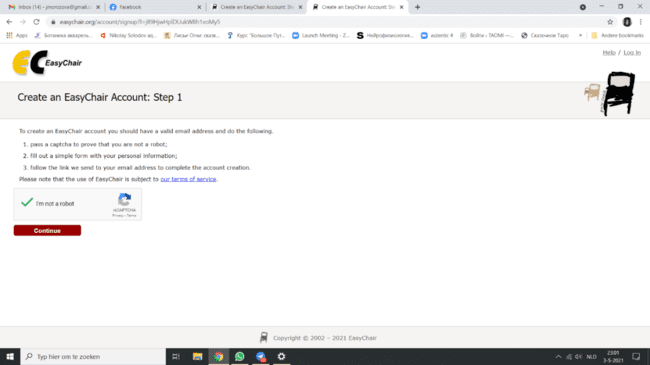  The second step is   as easy  as the first  one:   Fill in your name and email address.   Submit,  read the document 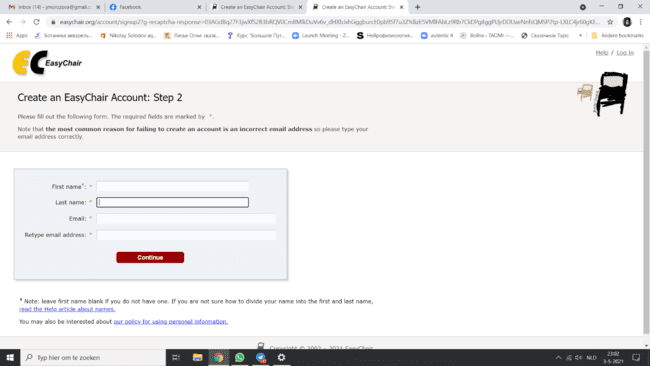 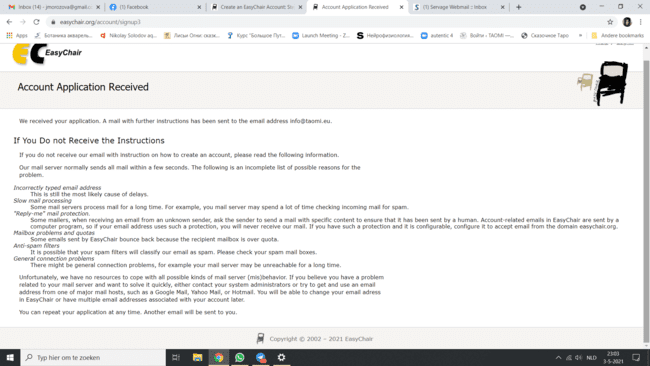 Go to your mailbox. Click on the link  there. NB! The link is temporary  and has  an expiration date.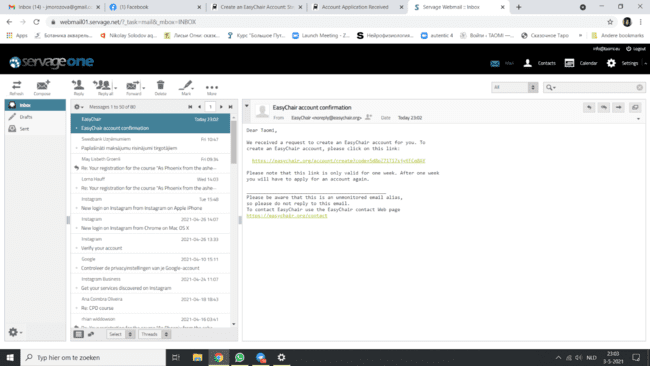 Back on Easychair  you  create  your account  and fill in the information required.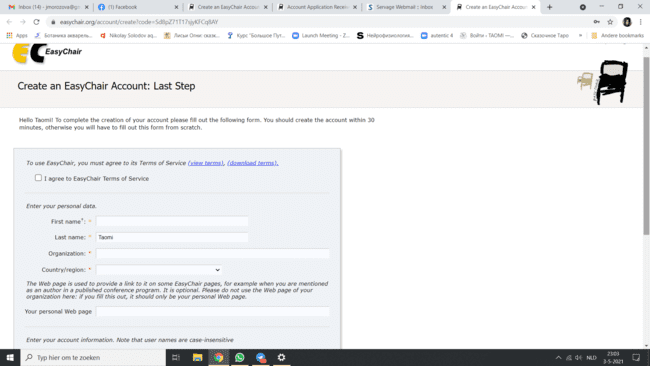 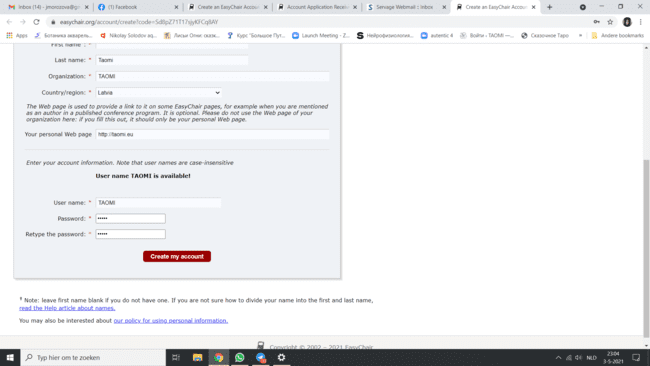 The account is  ready!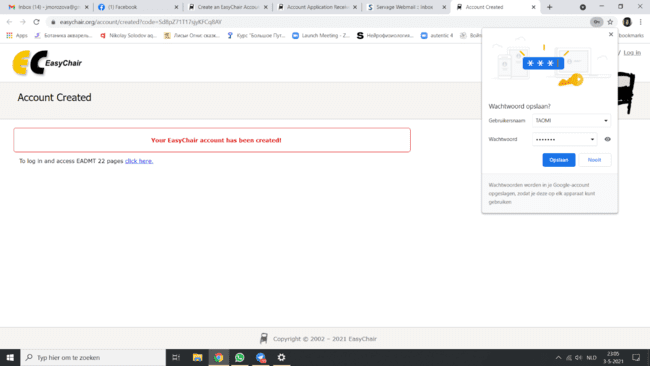 Now you can submit your proposal! Please, read in advance the document “Guidelines” and prepare your proposal before yo entered into Easychair. Log in into  Easychair: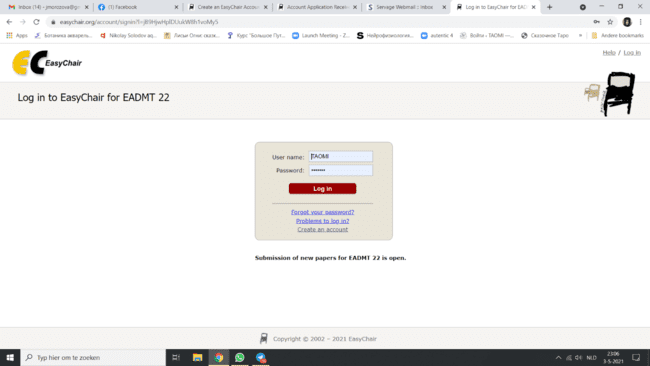 When on submission page  EADMT 22  click on the link “make a new submission”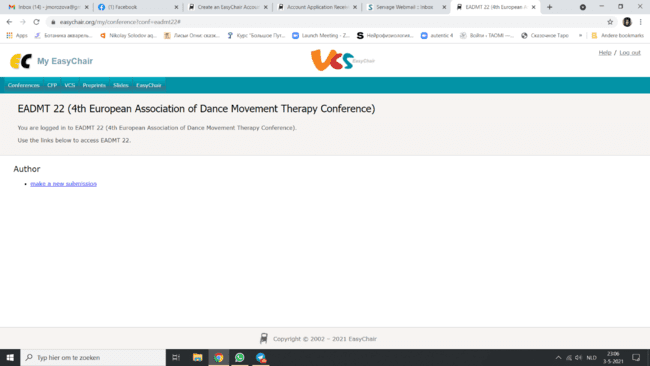  Fill in the information about the authors, title and short summary of your proposal (150 words), keywords  and all additional information required. Finally, upload the Word document of your proposal. Remember that this should be  anonymous.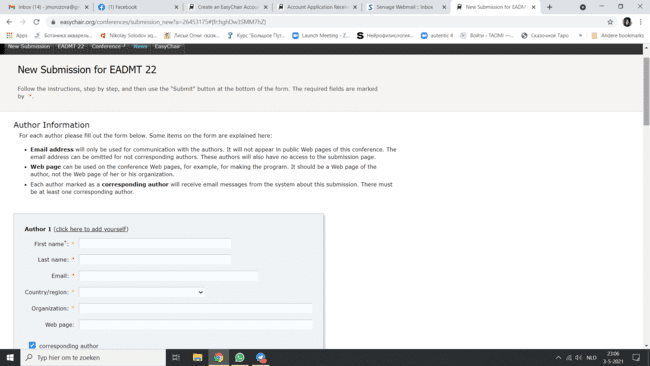 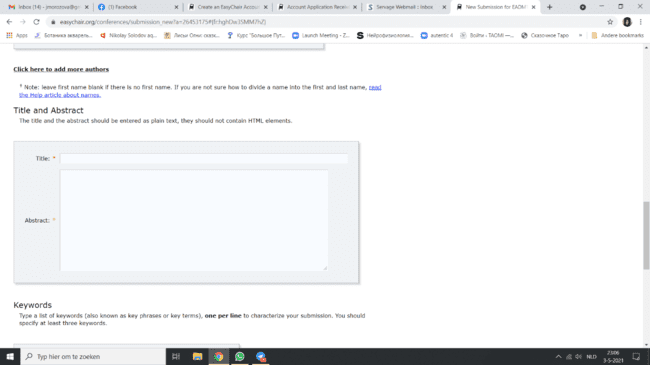 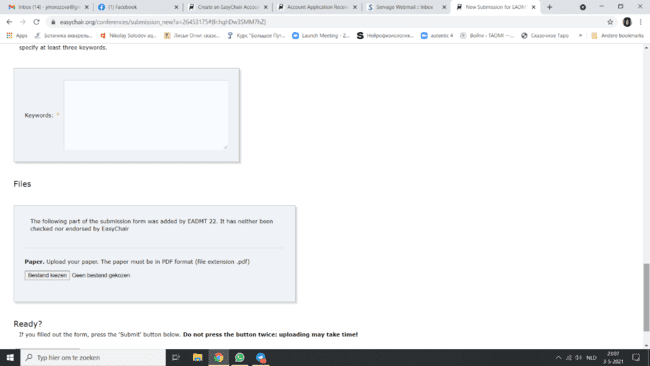 Et voila! Your proposal is  submitted!   You will get  the confirmation  from Easychair on your email-address.